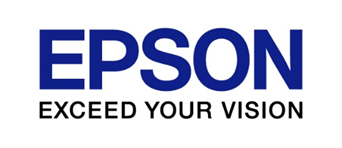 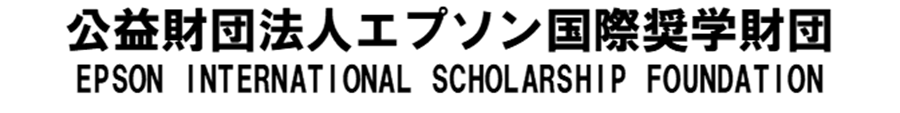 募　集　要　項募集概要日本の大学において、勉学・研究を行っている海外からの留学生（大学院生）で、学業・人物ともに優秀で、経済的援助が必要な学生を、奨学生として募集します。日本の大学において、勉学・研究を行っている海外からの留学生（大学院生）で、学業・人物ともに優秀で、経済的援助が必要な学生を、奨学生として募集します。募集人員大学への依頼文書に記載大学への依頼文書に記載奨学金支給額月額１０万円月額１０万円奨学金支給期間2023年４月から最短修学年限の終期まで　（最長２年間）2023年４月から最短修学年限の終期まで　（最長２年間）奨学金支給方法３ヶ月分３０万円を年４回（５月、８月、１１月、２月）、指定口座へ振込みます３ヶ月分３０万円を年４回（５月、８月、１１月、２月）、指定口座へ振込みます応募資格※2023/4時点国　籍外国籍応募資格※2023/4時点在留資格留学応募資格※2023/4時点課　程日本の大学院正規生で修士課程または博士課程在籍者（他大学や外国の大学から推薦校大学院に進まれる場合は翌年度以降の対象となります）応募資格※2023/4時点年　齢原則として３５歳未満応募資格※2023/4時点その他奨学金支給期間において他からの奨学金受給予定がなく、　他の助成財団等への応募をしていない者国際理解と親善に関心を持ち、貢献することを期する者本財団で開催する行事（交流会等）に必ず参加できる者日本語によるメールやオンラインでのコミュニケーションがとれ、財団との通常連絡に支障のない者奨学金受給終了後も当財団の同窓会に加入し、交流できる者学業が継続可能な健康状態にあること応募方法提 出 方 法応募書類は所属大学長(事務局)宛に提出してください。応募方法財団指定用紙①奨学金申込書　②身上書　③推薦状〔指導教官〕　④推薦書〔学長〕       応募方法発行元機関用紙①在学証明書　②成績証明書　③住民票抄本の写し(コピー可)　※マイナンバーの記載不要応募受付期間2022年１０月２４日（月）～１２月１６日（金）まで 　＜締切厳守＞2022年１０月２４日（月）～１２月１６日（金）まで 　＜締切厳守＞選考・決定所属大学長から推薦⇒財団の選考委員会書類審査⇒書類審査合格者面接審査⇒財団理事会確認（１）面接選考の日時・場所については、大学を通じて本人に連絡します。（２）最終採否の結果については、所属大学長を通じて本人に書面で通知します。所属大学長から推薦⇒財団の選考委員会書類審査⇒書類審査合格者面接審査⇒財団理事会確認（１）面接選考の日時・場所については、大学を通じて本人に連絡します。（２）最終採否の結果については、所属大学長を通じて本人に書面で通知します。奨学金支給停止・打切り停止やむを得ない事由により、休学または長期欠席したとき、ただしその事由が停止したときは奨学金の支給停止を解除します。奨学金支給停止・打切り打切り以下のいずれかに該当したときは奨学金の支給を打ち切ります。①在学する大学において学籍を失った場合　(休学、転学含む)②病気その他の理由により成業の見込みがない場合③理由なく長期にわたって欠席した場合　　　④学業成績または素行が甚だ不良で指導教員から就学または研究の継続が不適当とされた場合⑤申請書類の記載事項（奨学生を決定するための判断となる事項に限る）に虚偽が発見された場合　⑥財団行事を無断で欠席した場合⑦法律や社会秩序に反する行為や財団の名誉を傷つける行為をした場合⑧修士２年以降又は博士３年以降に研究生や留年で大学に残られた場合⑨正規の職（常勤職）に就き収入を得た場合奨学金の継続受給翌年度も継続するか否かの希望確認ための「進路調査表」を７月初旬に送付し、9月末までに回答を求めます。継続希望者は翌年１月に継続面接を実施します。当財団の他に別の財団から奨学金を受給する場合には、継続受給はできません。翌年度も継続するか否かの希望確認ための「進路調査表」を７月初旬に送付し、9月末までに回答を求めます。継続希望者は翌年１月に継続面接を実施します。当財団の他に別の財団から奨学金を受給する場合には、継続受給はできません。異動・不在届出以下に該当するときは、速やかに財団に届出（連絡）をしてください。①休学または長期欠席する場合②転学する場合　③留学または退学する場合　④学則により処分を受けた場合　⑤在留資格に変更があった場合　⑥住所（Ｅメールアドレスも含む）の変更があった場合⑦２週間以上の長期に渡って不在となる場合⑧その他本人に関する重要な事項に変更があった場合以下に該当するときは、速やかに財団に届出（連絡）をしてください。①休学または長期欠席する場合②転学する場合　③留学または退学する場合　④学則により処分を受けた場合　⑤在留資格に変更があった場合　⑥住所（Ｅメールアドレスも含む）の変更があった場合⑦２週間以上の長期に渡って不在となる場合⑧その他本人に関する重要な事項に変更があった場合定期報告学習の状況および生活状況の報告を目的として、「奨学生定期レポート」を提出していただきます。（５月、８月、１１月、２月の月末の年４回、提出必須）学習の状況および生活状況の報告を目的として、「奨学生定期レポート」を提出していただきます。（５月、８月、１１月、２月の月末の年４回、提出必須）交流会等①採用式　　　　　　　　　　　：4月②会社見学会　　　　　　　　　：8月③同窓会入会式　　　　　　　　：2月④機関誌「Rainbow」への寄稿 ：7月～9月①採用式　　　　　　　　　　　：4月②会社見学会　　　　　　　　　：8月③同窓会入会式　　　　　　　　：2月④機関誌「Rainbow」への寄稿 ：7月～9月その他提出された応募書類及び報告書類の返却はいたしません。提出された応募書類及び報告書類の返却はいたしません。問い合わせ先公益財団法人エプソン国際奨学財団　（事務局：　、中村）住　　所 ：〒 392-0001　長野県諏訪市大和３－３－５電　　話 ：０２６６-５７-５６０６　　　ＦＡＸ 　：０２６６-５７-５６０７携帯電話 ：０９０-３０８３－４８０５　　Eメール ：EISF@exc.epson.co.jpホームページ：http://www.epson-kokusaisyogaku.jp/公益財団法人エプソン国際奨学財団　（事務局：　、中村）住　　所 ：〒 392-0001　長野県諏訪市大和３－３－５電　　話 ：０２６６-５７-５６０６　　　ＦＡＸ 　：０２６６-５７-５６０７携帯電話 ：０９０-３０８３－４８０５　　Eメール ：EISF@exc.epson.co.jpホームページ：http://www.epson-kokusaisyogaku.jp/